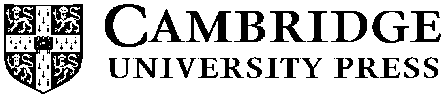 Contract form for supply of products to consortium of academic institutions CUP 2017/2The Chancellor, Masters, and Scholars of the University of Cambridge of University Printing House, Shaftesbury Road, Cambridge, CB2 8BS, trading as Cambridge University Press ("Cambridge" or "Licensor") agrees to supply the Consortium named below ("Licensee") certain online products on the terms set out in this contract form and the current "Licence Terms for Consortium", as attached.ProductsPurchased ProductsFor individual Package or Product title lists - see attached spread sheets. OtherAnnual Access Fees and other termsThe Licensee shall pay an annual access fee of £300 in respect of Cambridge Books Online, Ben Jonson Online, Cambridge Journals Online, Cambridge Histories Online, Cambridge Journals Digital Archive, and Historical Statistics of the United States. This fee shall be waived annually provided that the Licensee subscribes to or purchases any online product directly from Cambridge during that year.The Consortium Members shall be those parties listed in the attached Schedule 1.Overriding terms1) The definition of "Authorised User" in the accompanying "Licence Terms for Consortium" shall be deleted and replaced as follows:'Authorised User* an individual who is either 1) a current student, faculty member or other member of staff of Licensee, and whom Is authorised by Licensee to access Licensee's information services via the Secure Network from a terminal at the Licensee's library premises or offsite via a secure link to a valid IP address on the Secure Network or 2) any individual granted temporary permission by Licensee to access the Secure Network whilst on Licensee's premises;Clause 2.2 in the accompanying "Licence Terms for Consortium" shall be deleted and replaced as follows:2.2 Subject to the payment of the Online Access Fees, Licensor grants Licensee the non-exclusive and non-transferabie right, to sub-license each relevant Consortium Member and its Authorised Users access to those Licensed Databases (as allocated to it in the Contract Form) for the Online Access Period, but only In accordance with the permitted terms of use (as set out in this clause 2 and any other term of this Agreement).A new clause 2.4.4 shall be added to the accompanying "Licence Terms for Consortium' as follows:2.4.4 translate a limited amount of each Product in accordance with the Licensee's Rights and Permissions Policy (currently found at htip://www.cainbriciae.org/about-us/riHhtS"Permissionsi. as updated from time to time. Requests to translate the Product(s) other than in accordance with the Rights and Permissions Policy should be sent to rightslScambridge.org.Bank DetailsBank details of Licensor:JP Morgan Chase, Branch 3469, West Nyack New York Account number: 885237982 SWIFT: CHASUS33 Routing code: 021000021Bank details of Licensee:UFK for Moscow (Federal Treasury Department for the city of Moscow) (Russian National Public Library for Science and Technology), Acc. 20736X58620,The Main Brach of the Bank of Russia for the Central Federal District Beneficiary account: 40501810845252000079The Licensee confirms that it has read and agrees to the terms set out in this Contract Form and the attached "Licence Terms for Consortium".Furthermore on behalf of each of the following Consortium Members Licensee confirms that the Consortium Members have read this Contract Form and the attached "License Terms for Consortium" and in consideration for access to certain of the Products {as set out above) agrees that they:shall and shall {as a primary obligation) ensure that Authorised Users shall only access and use the Products as permitted in these licence terms; andshall not and shall ensure {as a primary obligation) that Authorised Users shall not perform such act or omit to do anything which would cause the Consortium to be in breach of this AgreementSchedule 11. For the period 2017, the perpetual access is to be granted to following 50 Consortium Members:Schedule 2CUP Licensed Database-2017 Full Package (384 journals)Consortium Licence 04.04.14LICENCE TERMS FOR CONSORTIA 1 DEFINITIONSIn this Agreement the following words shall have the following meanings: Agreement: the Contract Form and these Licence Terms;Annual Access Fee: the annual fee for providing Online Access to the Products; the fee at the time of contracting is set out in the Contract Form but may be subject to an annual increase, as notified to Licensee;Authorised User: (i) any current student or member of staff of Consortium Member who is authorised by a Consortium Member to access the Secure Network; and/or (ii) any individual granted temporary permission by a Consortium Member to access the Secure Network whilst on its premises;Commercial Use: for the purposes of direct or indirect financial gain (whether by or for Licensee, a Consortium Member, an Authorised User, or any other person or entity) by means of sale, resale, loan, transfer, hire or other form of exploitation of the Products. For the avoidance of doubt, Commercial Use shall not include use by Licensee, Consortium Member or by an Authorised User of the Products in the course of research funded by a commercial organisation or recovery of administrative charges by Licensee or Consortium Member from Authorised Users;Consortium Member: an educational institution listed in the Contract Form (as may be amended from time to time) which is a member of the Licensee and has agreed to only access and use the Product allocated to it in the Contract Form in accordance with the terms of this licence;Contract Form: the form setting out the Products that Licensee wishes to either purchase or subscribe to for access and use by Consortium Members, together with the relevant fees and, in relation to Licensed Database, the Online Access Period;Fees: as applicable, the online access Fees, the Purchase Fees and the Annual Access Fee; Licensee: the consortium or organisation detailed in the Contract Form;Licensor: The Chancellor, Masters, and Scholars of the University of Cambridge acting through its department Cambridge University Press of University Printing House, Shaftesbury Road. Cambridge CB2 8BS, UK;Online Access: access to the Products on the Server;Products: as applicable, Purchased Products and Licensed Database;Purchase Fees: the fees set out in the Contract Form for the supply of Purchased Products;Purchased Products: products which Licensee has purchased on a 'perpetual access' basis (i.e. the Licensee pays a one-time licence fee for the right to permanent access to the applicable products, although other charges may also apply);Secure Authentication: Athens or Shibboleth (SAML) technology-based authentication, IP ranges, username and password, or such other authentication process agreed between Consortium Member and Licensor from time to time, and which is consistent with current best practice;Secure Network: a network (whether a standalone network or a virtual network within the internet) which is only accessible to Authorised Users whose identities are authenticated by Consortium Member at the time of login (and periodically thereafter in line with best practice) by Secure Authentication;Server: either Licensor's server or a third-party server designated by Licensor on which Products are mounted and via which they may be accessed;Online Access Fees: the fees set out in the Contract Form for the supply of Licensed Database during the Online Access Period;Online Access Period: the period commencing on the date set out in the Contract Form and during which the relevant Consortium Member and the Authorised Users may access the Licensed Database;Licensed Database(s) a Licensor's database to which Licensee has provided access to for an agreed Online Access period for the benefit of the relevant Consortium Member (as detailed in the Contract Form), made available via Online Access or otherwise delivered by Licensor in electronic format.TDM: Text and data mining; andTerms of Use: the permitted uses and restrictions of use of the Products as set out in clauses 3 and 4. 2 LICENCE2.1 Subject to payment of the Purchase Fees and, if applicable, the Annual Access Fee, Licensor grants Licensee a non-exclusive and non-transferable right to give each Consortium Member access to and use of the Purchased Products in accordance with the terms of this Agreement. Where Licensor is no longer able to provide Online Access on a permanent basis, it shall provide a copy of the Purchased Products in pdf format (or such other electronic fonnat as Licensor in its sole discretion determines) and Licensee procures that each Consortium Member agrees and acknowledges that the use of any such electronic copy shall always be subject to the terms of this Agreement.Subject to the payment of the Online Access Fees, Licensor grants Licensee a non-exclusive and nontransferable right to give each Consortium Member access and use of the Licensed Database in accordance with the terms of this Agreement.Subject to clause 2.4, any journal volume to which Licensee has paid for its Consortium Members to have Online Access for the Online Access Period shall continue to be accessible via Online Access after that Online Access Period has expired, provided that this Agreement is not terminated by the Licensor under clause 10.2. This continuing access shall not apply to any content provided free of charge as an additional benefit to online subscribers. Licensee must pay an Annual Access Fee for continuing Online Access. The terms of this Agreement shall continue to apply to any journal volume to which access is granted after its Online Access has expired.Where Licensor is no longer able to provide Online Access to the Licensed Database on a permanent basis, it shall provide a copy of the applicable Licensed Database in pdf format (or such other electronic format as Licensor in its sole discretion determines). Licensee accepts and acknowledges that, whilst Licensor cannot guarantee continued access, in the event a journal volume is transferred to another publisher, Licensor shall use commercially reasonable endeavours to negotiate such continued access rights with the new publisher.3 PERMITTED USES(a) GeneralSubject to the restrictions in clause 4.1, and solely for the purposes of research, teaching at Consortium Members' premises and private study Licensee may allow Consortium Members and Authorised Users to:access, view, download, store and print the Products; andincorporate links to the Products in electronic course packs or management systems.Nothing in this Agreement shall in any way exclude, modify or affect any of Licensee's statutory rights under applicable copyright law.(a) Text and data miningAuthorised Users may download, extract, store and index the Products for the purposes of TDM for non-commercial research purposes only and may mount, load, integrate and analyse the results of TDM on their personal devices or Secure Network subject to the inclusion of a link to the underlying Product on the Server. Any copies of the Products stored locally by an Authorised User for the purposes of TDM shall be deleted once such research project ends.Authorised Users may use the results of their TDM in their research and make the results of their TDM available on externally facing websites provided no Product, or part of a Product, is made available other than as expressly permitted by applicable law.Authorised Users shall not use the results of TDM in any activity, with any third parties or in any way that would compete with any Licensor's products or services. To request a commercial licence to conduct TDM please contact the Rights and Permissions Department at rights@cambridge.org.4 RESTRICTIONS4.1 Except in the course of exercising rights specifically granted in this Agreement or permitted under any applicable Creative Commons license, the Licensee shall not, and shall procure as a principle obligation that neither a Consortium Member nor any Authorised User shall:remove or alter Licensor's copyright notice or other means of identification or disclaimers as they appear on a Product;systematically make printed or electronic copies of any of the Products;permit access to the Products to anyone who is not an Authorised User;display or distribute any part of a Product on any electronic network, (including without limitation the internet and the world wide web) other than the Secure Network;use all or any part of a Product for Commercial Use;modify, adapt or alter a Product or make available a Product in any other form or medium or create derivative works from a Product without the prior written permission of Licensor;create a database in electronic or structured manual form by downloading and storing any content from the Products;attempt to interfere with the proper workings of any online provision of the Products including attempting to circumvent security, tamper with, hack into or otherwise disrupt or compromise the functionality or availability of the Server or other internet- connected device used as part of Licensor's IT system which enables access to the Products;either individually or collectively download Product content at rate which exceeds 500 pdfs per hour;use any automated retrieval devices (such as web robots, wanderers, crawlers, spiders of similar devices) save that this is not intended to prevent a Consortium Member from using a federated search engine or discoverability service as part of its library information services; norotherwise download, store, reproduce, transmit, display, print, copy, distribute, extract, exploit or use the Products.The Licensee and Consortium Members are not permitted to supply the whole or part of any Product to another institution or library without the Licensor's prior written consent, except to the extent expressly permitted by applicable law.Licensor reserves the right to withdraw access to the Products in the event of a download rate in excess of the limit in clause 4.1.9. The withdrawal of access in such circumstances is generated by an automatic abuse detection process. Upon activation of the process, e-mails including details of the actual download rate detected will be sent to Licensor's administrator, following which Licensor may contact Licensee's administrator to request an investigation. Licensor shall only restore access once the issue has been resolved to its satisfaction.5 LICENSEE' S RESPONSIBILITIESLicensee shall provide, or shall ensure that each Consortium Member provides, Licensor on request with all identifying information, including IP address ranges, relating to each Consortium Member and its Secure Network necessary to enable Licensor to set up and activate Online Access. Online Access is conditional upon this information being supplied to Licensor, and Licensee or Consortium Members promptly notifying Licensor of any changes to this information.Licensee warrants and represents that the range of IP addresses provided further to clause 5.1 are only assigned to devices within each Consortium Member's Secure Network.Licensee shall:ensure Online Access is only granted to Authorised Users via the Secure Network and that access granted to such users ceases on them ceasing to be an Authorised User;5.3.3take all reasonable measures to monitor the use of the Products and shall make Authorised Users aware of the Terms of Use;ensure that all Authorised Users treat all logins, passwords or other Authorised User identification required for Online Access as confidential and do not disclose them to any other person;ensure that all Authorised Users only use the Products in compliance with the terms of this Agreement; and*and shall ensure that each Consortium Member shall, promptly notify Licensor on becoming aware of any unauthorised possession or use or other breach of this Agreement and take appropriate action (including disciplinary action) to ensure that such activity ceases and to prevent any recurrence.5.4 Licensee and each Consortium Member is responsible for obtaining at its own cost all internet connections, equipment and software necessary to access the Products via the Secure Network. Furthermore, whilst Licensor will use commercially reasonable endeavours to guard against viruses, it does not guarantee or warrant that any Products or Online Access will be free from infections, viruses and/or other code that has contaminating or destructive properties and Licensee and each Consortium Member is responsible for implementing sufficient procedures and virus checks to satisfy its requirements for the security of data input and output.6 LICENSOR'S RESPONSIBILITIESFollowing activation of Licensee's account Licensor shall, subject to payment of the Fees, use commercially reasonable endeavours to:provide each Consortium Member with Online Access; andensure that the Server has sufficient capacity and rate of connectivity to provide Licensee and each Consortium Member with a level of service which is commensurate with the current standards in the online information industry sector.Licensor may temporarily suspend Licensee's Online Access for the purposes of maintenance or upgrades but shall use its commercially reasonable endeavours to notify Licensee and each Consortium Member of such activities and to minimise the period of suspension or interruption.In relation to any Product made available via Online Access, Licensor reserves the right at any time on notice to Licensee to:make changes or corrections and to alter, update or upgrade any aspect of the Product;vary the technical specification of the Product or of any software included therein; and6.3.3 withdraw the Product (or any part of a Product) where it has decided to cease publication of that Product.Where Licensor withdraws a Product or a part of a Product in accordance with clause 6.3.3, if Licensee purchased the withdrawn Product on a perpetual access basis, a copy of the withdrawn Product shall be provided in pdf format (or such other electronic format as Licensor in its sole discretion determines), otherwise Licensor may in its sole discretion either offer broadly equivalent replacement materials or a credit in respect of the unexpired portion of the Online Access Fees or Annual Access Fee in relation to the withdrawn Product (or part of a Product). The provision of a pdf copy, replacement or credit (as applicable) shall discharge Licensor's liabilities to Licensee in respect of the withdrawn Product (or part of a Product).For such period that a Consortium Member is entitled to Online Access, Licensor agrees to provide Consortium Member with access to usage data and, where available, usage reports detailing the level of use of any licenced database Products by Consortium Member's Authorised Users per month. Any reports made available shall be COUNTER compliant (or compliant with an equivalent industry standard), and such reports and data will not identify individual Authorised User usage, but will be provided in respect of the IP address ranges provided further to clause 5.1. Licensor will not be able to provide accurate usage data and/or reports if Consortium Member stores any of the on any cache Licensed Databases or proxy server, which is discouraged in any event due to the dynamic nature of the Licensed Databases.INTELLECTUAL PROPERTY RIGHTSProducts, usage data and usage reports are protected by international copyright laws, database rights and other intellectual property rights. Licensor, its affiliates and licensors are the owners of these rights, and this Agreement does not transfer any right, title or interest in the Products to Licensee or Consortium Members.Licensor warrants that use of the Products in accordance with these terms does not infringe the intellectual property rights of any third party.LIMITATION OF LIABILITYWhilst Licensor shall use commercially reasonable endeavours to provide Online Access, it cannot guarantee that Online Access will operate continually or without interruption, and neither does Licensor guarantee the accuracy of any information and/or content contained in the Products, which are provided on a strictly 'as is' basis. Licensor has no liability for any loss or damage whatsoever sustained by Licensee, a Consortium Member or any Authorised User as a result of the availability or use of or reliance on the content in the Products.Save as expressly provided otherwise in this Agreement, Licensor, to the fullest extent permitted by law, excludes all express or implied terms, conditions, warranties and/orrepresentations with regard to the Products including, without limitation, any warranties relating to quality or fitness for purpose.Licensor shall not be liable for any indirect or consequential loss or damage or for any loss of or corruption of data, loss of programs, profit, anticipated savings, revenue or goodwill (whether direct or indirect) arising out of or in connection with the access, availability, use of or reliance on the Products.Licensee agrees that the entire liability of Licensor to Licensee and any Consortium Member or Authorised User for any claim (whether in contract, tort, misrepresentation, breach of statutory duty or otherwise) arising out of or in connection with the access, availability, use of, or reliance on a Product shall be limited to the Fees paid for that Product in the year in which the liability arose in relation to that Product.Nothing in this Agreement shall limit or exclude Licensor's liability for death or personal injury resulting from Licensor's negligence or its fraudulent misrepresentation or any other liability which cannot be limited or excluded under applicable law.9 FEESThe Fees are net of all applicable taxes, including without limitation VAT or other applicable sales taxes, which shall be charged in accordance with the relevant regulations in force at the time of making the taxable supply, and such amounts shall be payable by Licensee in addition to the Fees on receipt of a valid tax invoice.Licensee shall pay the Fees in full without deduction or withholding in respect of any tax unless required by law. If any such deduction or withholding is required, Licensee shall, when making the payment to which the withholding or deduction relates, pay to Licensor such additional amount as will ensure that Licensor receives the same total amount that it would have received if no such withholding or deduction had been required.Licensee shall pay the Fees in accordance with the payment provisions set out inthe Contract Form within 30 days of the date of invoice unless different payment provisions are set out in the invoice. Without prejudice to any other right or remedy that Licensor may have, where Licensee fails to pay the Fees and any VAT or other applicable sales tax on the due date, Licensor shall be entitled to: The Licensee shall pay thecharge interest at a rate of 4% per annum above the base lending rate of Barclays Bank pic, accruing on a daily basis until the date of actual payment; anddelay the activation of or suspend access to the Products previously granted until full payment is made of any Fees, and Licensee agrees that the Online Access Period shall not be extended by any period of delay or suspension resulting from late payment.TERM AND TERMINATIONThe Online Access may be renewed by mutual consent for additional periods upon payment of the agreed Online Access Fees.Either party may terminate this Agreement (and Licensor may terminate this Agreement in part) immediately by serving written notice on the other in the event that the other party commits a material breach of this Agreement, and in the case of a breach capable of remedy, fails to remedy the same within 30 days of a written request to do so. Licensee, Consortium Member or an Authorised User's breach of clause 4 or clause 5 shall be deemed a material breach.Upon termination of this Agreement by the Licensor under clause 10.2;Licensee's, Consortium Member's and Authorised Users' rights to access and use the Products shall immediately terminate and Online Access shall cease;Licensee shall immediately cease using any passwords or other Authorised User identification to access the Products;Licensee shall ensure that all Consortium Members and Authorised Users shall do likewise; andLicensor shall not be required to refund any Fees. Any copies of Product information and/or content shall be deleted from Licensee's and each Consortium Member's records and storage media.On termination of this Agreement by the Licensee under clause 10.2, Online Access to the Products shall continue for the applicable Online Access Period or on a perpetual access basis, as appropriate, unless Licensor is unable to provide such access, in which case the relevant provisions in clause 2.1 shall apply.11 DATA PROTECTION11.1 Unless otherwise defined, terms in this clause 11 shall have the meanings defined in the DataProtection Act 1998 (as amended from time to time). Licensee acknowledges, and shall ensure that Consortium Members acknowledge, that Licensor may use any Personal Data provided by Licensee or Consortium Member for the purposes of the fulfilment of this Agreement and as may	befurther detailed in	Licensor's privacy policy,10http://www.cambridae.otK/policy/ptivacv. which may be revised from time to time (Purpose). Licensee's and any Consortium Member's Personal Data may be transferred to Licensor's or its agent's or subcontractor's offices, which may be located outside of the European EconomicArea. By entering into this Agreement, Licensee and each Consortium Member agrees to the processing and disclosure of its Personal Data for the Purpose.ANTI-BRIBERY AND CORRU PTION12.1 Licensee understands that Licensor acts in accordance with the UK Bribery Act 2010 and other applicable anti-bribery laws in the jurisdictions in which it operates. The Licensee (and its related officers and employees) warrants that it (and Licensee confirms on behalf of each Consortium Member that they each) shall not engage in any activity, practice or conduct in relation to its performance under this Agreement which would constitute an offence under any applicable law or regulation relating to anti-bribery and corruption. The Licensee agrees to promptly notify Licensor of any suspected or known breach of this clause 12.CONFIDENTIALITY13.1 Licensee understands that, in the course of performing its responsibilities under this Agreement, Licensor shall from time to time disclose to Licensee information that is proprietary and/or confidential to Licensor, including but not limited to the terms of this Agreement, market research information and pricing. Licensee agrees to, and agrees to ensuring that each Consortium Member, maintains the confidentiality of all information it receives from Licensor that is not readily available from a public source and not to disclose such information in a way that could be prejudicial to Licensor, except as may be required by law, a court of competent jurisdiction or any governmental or regulatory authority. This clause 13 shall survive the termination of this Agreement.GENERALLicensee may not assign, transferor sub-license its rights or obligations under this Agreement.In no circumstances shall Licensor be liable to Licensee, Consortium Member or any Authorised User for any delay or failure to perform its obligations due to an event beyond its reasonable control, including but not limited to loss or failure of third party controlled IT equipment and internet connections.This Agreement constitutes the entire agreement between the parties and supersedes any previous agreement between the parties relating to its subject-matter. Each party acknowledges and agrees that, in entering into this Agreement, it does not rely on, and shall have no remedy in respect of, any statement, representation, warranty or understanding (whether negligently or innocently made) other than as expressly set out in this Agreement.This Agreement may not be amended, varied or supplemented except in writing signed by duly authorised representatives of both parties.If any provision of this Agreement (or any part of any provision) is found by a court to be unenforceable that provision or part provision shall, to the extent required, be deemed not to form part of this Agreement and the validity and enforceability of the other provisions of this Agreement shall not be affected.No provision of this Agreement is intended to be enforceable by a person who is not a party to this Agreement.Any notice given to a party under or in connection with this Agreement shall be in writing and shall be delivered by hand or by pre-paid first-class post or other next business day delivery service at its registered office (if a company) or its principal place of business (in any other case) or sent by e-mail, if to Cambridge at generalcounsel@cambridge.org. and if to the Licensee, at the e- mail address on the Contract Form. Any notice shall be deemed to have been duly received: if delivered by hand, on signature of a delivery receipt or at the time the notice is left at the proper address; if sent by pre-paid first-class post or other next business day delivery service, at 9.00 am on the second business day after posting or at the time recorded by the delivery service; if sent by e-mail, at 9.00 am on the next business day after transmission. This clause does not apply to the service of any proceedings or other documents in any legal action or, where applicable, any arbitration or other method of dispute resolution.The rights of the parties arising under this Agreement shall not be waived except in writing. Any waiver of any of a party's rights under this Agreement or of any breach of this Agreement by the other party shall not be construed as a waiver of any other rights or of any other further breach.Headings used in this Agreement are for convenience only and are deemed not to be part of the Agreement.This Agreement is drafted in the English language. If this Agreement is translated into any other language in the event of conflict the English language version shall prevail.This Agreement and any dispute or claim arising out of or in connection with it or its subject matter or formation (including non-contractual disputes or claims) is subject to English Law. The parties submit to the non-exclusive jurisdiction of the English courts to settle any dispute or claim arising out of or in connection with this Agreement or its subject matter or formation (including noncontractual disputes or claims).Consortium NameConsortium NameNameRussian National Public Library for Science and Technology (GPNTB), a body incorporated under the law of Russian FederationAddress3rd Khoroshevskaya str. 17, Moscow, 123298 Russian FederationTelephone+7-495-6989330Emailgpntb@gpntb.rulicensed DatabaseOnline Access PeriodOnline Access FeeslCambridge Journals Online (Full Package)July 1,2017- December 31,20172Cambridge Companions Online (Literature & Classics)3MRS OPL4Africa Bibliography Online5Shakespeare Survey Online6OrlandoProduct NamePurchase FeeslCambridge Books Online & University Publishing Online2Ben Jonson Online3Dictionary of Irish Biography Online4Historical Statistics of the United States5Cambridge Journals Digital Archive (2009 Collection)6Cambridge Histories Online7Cambridge Histories Online 2013 updateSCambridge Histories Online 2014 updatesigned for and on behalf of j/signed for and on behalf of j/signed for and on behalf of j/Cambridge 	_LicenseeSignaturePrint NameYakovShrayberg, Director GeneralDate14-/7/ 1Г#LibraryContactEmail1Immanuel Kant Baltic Federal UniversityFilippova ElenaEAFilippovaPkantiana.ru2Library for Natural Sciences of RASGlushanovskiy AlekseyavglushPbenran.ru3Voronezh State UniversityGorbunova LyudmilagorbunovaP lib.vsu.ru4Russian National Public Library for Science and TechnologyEvstigneeva Galina A.gaePepntb.ru5State Public Scientific Technological Library of the Siberian Branch, Russian Academy of SciencesLarisa BosinabosinaPsosl.nsc.ru6Far Eastern Federal UniversityElena Povesmapovesma.ek@dvfu.ru7European University at St.PetersburgOna LapenaitelibraryPeu.spb.ru, OnaPeu.spb.ru,tmpPeu.SDb.ru8Institute of High Current Electronics, Siberian Branch, Russian Academy of SciencesMasyaikina Evgenia AnatolievnalibPlib.hcei.tsc.ru9Kazan Federal UniversityBayramova Marselalsl@kpfu.ru10Lomonosov Moscow State UniversityKalinina Tatianatkalininapnbmgu.ru11Moscow institute of physics and technology (state university)Mashkovtseva EkaterinalibrarvPmail.mipt.ru12National University of Science and Technology "MISiS"Stoyanova Olga, Ahmetzhanova SvetlanadvoretskayaPmisis.ru, swtPntb.misis.ru13Tomsk State UniversityViktoriia PolitykinapolitvaPlib.tsu.ru14Tomsk Polytechnic UniversityTsurtsumia RimmatsurtsumiaPtpu.ru15National Research University Higher School of EconomicsVladimir PislyakovDisIvakovPhse.ru16National Research University "Moscow Power Engineering Institute"Yuliya KuznetsovaKuznetsovaYVPmpei.ru17National Research Nuclear University "MEPhi"(Moscow Engineering Physics Institute)Shlenova ElenaEAShlyonovaPmeDhi.ru18Novosibirsk State UniversityKamanova ElenaL Lvasushinaplibr.nsu.ru19Perm State UniversityBrovtsina Irina ViktorovnabrovtsvnaPpsu.ru20Russian State LibraryElena KolgushkinaKoleushkinaESPrsl.ru21National Library of RussiaBakhorin Aleksandr AlekseevichaabPnlr.ru22Peoples' Friendship University of Russia (PFUR)Svetlana Fomichevafomicheva saPofur.ru23St Petersburg State UniversityEkaterina Polnikovae.polnikovaPspbu.ru24Saratov State UniversityKrutikhin IgorKrutikhinlVPinfo.seu.ru25North-Western State Medical University named after I.I MechnikovZhmykhova Larisalansa.zhmvkhovaPszgmu.ru26Siberian Federal University (SibFU)Parfyonova Galina IvanovnaKiparfyonova@sfu-kras.ru27Surgut State UniversityShevchenko Valentina NikolaevnaPetrakll@mail.ru28Ural Federal UniversityElena Okhezinaelena.okhezina@urfu.ru29loffe Physical-Technical Institute of the Russian Academy of SciencesParygina M.F.libl@mail.ioffe.ru30Central Scientific Library of the Far Eastern Branch of the Russian Academy of SciencesBuzan Elena Nikolaevnabouzan@cnb.dvo.ru31Central Scientific Library of the Urals Branch of the Russian Academy of SciencesOganova Olgaoganova@cbibl.uran.ru32Southern Federal UniversityDudnikova Olgadudnikova (Ssfedu.ru33Belgorod State National Research UniversityVoronkova N.Vo ro n kova (5) bs u. ed u. ru34Margarita Rudomino All- Russia State Library for Foreign LiteraturePozdnyshev Antonanton.e.pozdnvshev@libfl.ru35Institute for Problems in Mechanical Engineering of the Russian Academy of SciencesMotygin Oleg Valer'evicho.v.motvein@gmail.com36Institute of Solar-Terrestrial Physics of Siberian Branch of Russian Academy of SciencesKapurkina OlgalibrarvPiszf.irk.ru37Irkutsk State UniversityMitina Oksanaelib@admin.isu.ru38Moscow pedagogical state UniversityLikhanova Irina Vyacheslavovnaiv.likhanova@mDRu.edu39Herzen State Pedagogical University of RussiaSvetlana Morozovamorozova s2002@vahoo.com40Samara State Technical UniversityGasparova LanaDrmarket@samgtu.ru41Samara State University of EconomicsRastorguyeva Alia Vladimirovnarastorgueva2004@mail.ru42Saint Petersburg Electrotechnical UniversityZhuravleva Olgairvc.eltech@mail.ru43St. Petersburg Institute for Informatics and Automation of the Russian academy of sciencesRonzhin Andrey Leonidovichronzhin@iias.sob.su44The Sociological Institute of the Russian Academy of SciencesDivisenko Konstantindivis@inbox.ru45Special Astrophysical Observatory of the Russian Academy of SciencesPhilippova Ekaterinakatva@sao.ru46Tver State UniversityTrachek ElenaTrachek.EY@tversu.ru; heltra@vandex.ru47Ulyanovsk State UniversityBarannikova Elenabibiio@lib.ulsu.ru48Dubna State UniversityIrina Apeliva@uni-dubna.ru49Federal Research Center Institute of Applied Physics of the Russian Academy ofIgor V. Koryukinieor@aopl.sci-nnov.ruScience50Yaroslavl state universityShamatonova Galina Leonidovnashgl@univar.ac.ruFor the period from July 1, 2017 till December 31,2017 the subscription only access is to be granted to following 18 Consortium MembersFor the period from July 1, 2017 till December 31,2017 the subscription only access is to be granted to following 18 Consortium MembersFor the period from July 1, 2017 till December 31,2017 the subscription only access is to be granted to following 18 Consortium MembersFor the period from July 1, 2017 till December 31,2017 the subscription only access is to be granted to following 18 Consortium Members#LibraryContactEmail1Altai State UniversityShelepova Elenaele-shelepova@vandex.ru2Russian Academy of Sciences LibraryGrammatchikov Sergeysvg@rasLnw.ru3Buryat State UniversityVolozhanina O.A.volozhanina@bsu.ru4State Research Institute of Genetics and Selection of Industrial MicroorganismsZlotina Sofiya NikolaevnaZlotina@senetika.ru5Zoological Institute Russian Academy of SciencesMaria K. Stanyukovichoffice@zjnru6Koltzov Institute of Developmental Biology of Russian Academy of SciencesAbramova Elena Borisovnaele0806@vandex.ru7Institute of Biochemistry and Genetics of Ufa Science Centre RASChemeris A.V.chemeris@anrb.ru8Sobolev Institute of Mathematics SB RASGulyaeva LyubovKlg@math.nsc.ru9Institute of molecular genetics Russian academy of sciencesNaumova Galina Nikolaevnanaumova@img.ras.ru10Federal Research Center "Krasnoyarsk Science Center" of the Siberian Branch of the Russian Academy of SciencesOlga Rogoznikovacnb@ksc.krasn.ru11Dostoevsky Omsk State UniversityReshetnikova Aleksandra Valentinovnalibrary@omsu.ru,reshetnikovaav@omsu.ru12Penza State UniversityKuznetsova Marina Vladimirovnakmvnio@vandex.ru13Petrozavodsk State UniversityBayduzha Marinainflib@oetrsu.ru14North Eastern Federal UniversityKapitonova Та тагаIibr.ysu@mail.ru15North-Caucasus Federal UniversitySumskoy Dmitriy Aleksandrovichо bokhovko@mail.ru16Togliatti state UniversityYasnikova ElenaE.Yasnikova@tltsu.ru17Federal Research Center Institute of Cytology and Genetics, Siberian Branch of the Russian Academy of SciencesAntimoniy Lubov Nikolaevnalibrarv@bionet.nsc.ru18Chelyabinsk State UniversityFrolova Mariya Yevgen'yevnadrd@csu.ruTitleVolume range 2017Earliest content avail in packagesGO URLActa Neuropsychiatrica29:1-29:6Vol 21 (2009)http://journals.cambridge.org/NEUActa Numerica26:1-26:1Vol. 9.0 (Jan 2000)http://journals.cambridpe.orE/ANUAdvances in Animal Biosciences8:1-8:3Vol. 1:1 (Apr 2010)http://journals.cambridee.ore/ABSAdvances in Applied Mathematics and Mechanics9:1-9:6Volume 3 (2011)http://iaurnal5.c3i7ibrid£e.on7/AAMAdvances in Applied Probability49:1 - 49:4Current +4 rolling accesshttp://journals.cambridge.org/APRAdvances in Archaeological Practice5:1-5:4Vol 1 (2013) - currenthttp://ioumals.cambridpe.orp/AAPAfrica87:1 - 87:4Vol. 70 (2000)http://journals.cambridge.org/AFRAfrican Studies Review60:1 - 60:3Vol. 48 (2005)http://journals.cambridge.org/ASRAgeing & Society37:1-37:10Vol. 17.1 (Jan 1997)http://journals.cambridpe.org/iid.ASOAgricultural and Resource Economics Review46:1-46:3Vol 45 (2016) Open Accesshttp://iournals.csmbridge.ore/AGEAl EDAM30:1 - 30:4Vol. 12.1 (Jan 1998)http://journals.cambridge.org/AIEAJIL UnboundAll yearshttp://iournals.cambridpe.orp/AJUAIS Review41:1-41:2Vol 26:1 (Apr 2002)http://journals.cambridge.org/AJSAmerican Antiquity82:1-82:4Vol 76 (2011) - currenthttp://journaisxambridfje.ore/AAQAmerican Journal of International Law111:1-111:4Vol 106 (2012) - currenthttp://journals.cambridge.ore/AJIAmerican Political Science Review111:1-111:4Vol. 95.1 (Mar 2001)http://journals.cambridge.ore/jid PSRAmericas74:1 - 74:4Vol 66:3 (2010)1 ilLp://jour n.jl-jcoi^y.tiijar-.oi il/1 AMAnatolian Studies67:1-67:1Vol. 59 (2009)http://joumals.cambridge.org/ANKAncient Mesoamerica28:1-28:2Vol. 10.1 (Jul 1999)http://journals.cambridge.org/ATMAnglo-Saxon England46:1-46:1Vol. 30 (Dec 2001)http://journals.cambridge.org/jid ASEanimal11:1-11:12Vol 1:1 (Feb 2007)http://journals.cambridge.org/ANMAnimal Health Research Reviews18:1-18:2Vol 1:1 (Jun 2000)http://journals.cambridge.org/AHRAnnales. Histoire, Sciences Sociales: Edition Frangaise72:1-72:4Vol 66 (2011) - currenthttp://journals.cambridge.org/AHSAnnals of Actuarial Science11:1-11:2Vol. 1:1 (2006)http://iournals.cambridge.ore/AASAnnals of Glaciology58:1-58:3Vol 57 (2016) Open Accesshttp://iournals.cambridpe.ore/AOGAnnual of the British School at Athens112:1-112:1Vol 103 (Nov 2008)http://journals.cambridpe.orR/ATHAnnual Review of Applied Linguistics37:1-37:1Vol. 19 (Jan 1999)http://joumals.cambridge.org/APLAntarctic Science29:1-29:6Vol. 1.1 (Mar 1989)http://journa|s,cambridge.org/ANSAntichthon51:1-51:1vol 47 (2013)http://journals.cambridge.org/ANNAntiquaries Journal97:1-97:1Vol 86 (Sep 2006)http://journals.cambridge.orp/ANTAntiquity91:355 - 91:359volume 89 (2015)http://journals.cambridge.orE/AQYANZIAM Journal59:3 - 60:2Vol. 49:3 (Jan 2008) - or preceding 5 yearshttp://journals.cambridge.orE/ANZApplied Psycholinguistics38:1-38:6Vol. 20.1 (Mar 1999)http://journals.cambridpe.org/APSAPSIPA Transactions on Signal and Information Processing6:1-6:1Open Accesshttp://iournals.cambridEe.ore/SIPArabic Sciences and27:1-27:2Vol. 10.1 (Mar 2000)http://journals.cambridpe.org/ASPPhilosophyArchaeological Dialogues24:1 - 24:2Vol. 10.1 (Jun 2003)http://journals.cambridge.org/ARDArchaeological Reports63:1-63:1Vol 53 (Nov 2007)http://journals.cambridge.org/AREArchitectural History60:1-60:1Vol. 56 (2013)http://journals.cambridse.org/ARHarq: Architectural Research Quarterly21:1-21:4Vol. 5.1 (Mar 2001)http://journals.cambridge.org/ARQArt Libraries Journal42:1-42:4vol 40 (2015)http://journals.cambridge.org/AL)Asian Journal of Comparative Law12:1-12:2Vol 8 (2013)http://journals.cambridge.org/ACLAsian Journal of International Law7:1-7:2Vol 1 (2011)http://journals.cambridge.org/AJLAsian Journal of Law and Society4:1-4:2Vol 1 (2014)http://iournals.cambridge.org/ALSASTIN Bulletin: The Journal of the IAA47:1-47:3Vol 39 (2009)http://iournals.cambridBe.org/ASBAustralasian Journal of Organisational Psychology10:1 -10:1Vol.1 (2008)http://journals.cambridge.org/ORPAustralasian Journal of Special Education41:1-41:2Vol 32 (2008)http://journals.cambridge.org/JSEAustralian Journal of Environmental Education33:1-33:3Vol 24 (2008)http://journals.cambridge.org/AEEAustralian Journal of Indigenous Education46:1-46:2Vol 37 (2008)http://journals.cambridge.org/JIEAustralian Journal of Rehabilitation Counselling23:1-23:2Vol. 14 (2008)http://journals.cambridge.org/JRCAustrian History Yearbook48:1-48:1Vol. 36 (Jan 2005)http://ioumals.cambridge.org/AHYBehavioral and Brain Sciences40:1-40:1Vol. 20.1 (Mar 1997)http://journals.cambridge.org/BBSBehaviour Change34:1 - 34:4Vol 25 (2008)http://journals.cambridge.org/BECBehavioural and Cognitive Psychotherapy45:1-45:6Vol. 26.1 (Jan 1998)http://iournals.cambridge.org/BCPBilingualism: Language and Cognition20:1 - 20:5Vol. 1.1 (Apr 1998)http://iQurn9ls.cambridge,org/BllBird Conservation International27:1-27:4Current + 5 yearshttp://journals.cambridge.org/BCIBJHS Themes1:1-1:1http://ioumals.cambridge.org/BJTBrain Impairment18:1-18:3Vol. 9 (2008)http://journals.cambridge.ore/BIMBritannia48:1-48:1Vol 36 (Nov 2005)http://journals.cambridge.org/BRIBritish Actuarial Journal22:1-22:3Vol. 1:1(1995)http://journals.cambridge.org/BAJBritish Catholic History33:3-33:4Vol 30:1 (2010)http://journals.cambridge.org/BCHBritish Journal for the History of Science50:1-50:4Vol. 34:1 (Mar 2001)http://journals.cambridge.org/BJHBritish Journal of Music Education34:1 - 34:3Vol. 16.1 (Mar 1999)http://journals.cambridge.org/BMEBritish Journal of Nutrition117:1 -118:12Vol 97:1 (2007)http://journals.cambridee.ore/BJNBritish Journal of Political Science47:1 - 47:4Vol. 27.1 (Jan 1997)http://journals.cambridge.org/JPSBulletin of Entomological Research107:1-107:6Vol 89 (Jan 1999)http://journals.cambridge.org/BERBulletin of Symbolic Logic23:1-23:4Current + 5 yearshttp://journals.cambridge.org/BSLBulletin of the Australian Mathematical Society95:1-96:3Current + 5 yearshttp://journals.cambridge.org/BAZBulletin of the School of Oriental and African Studies80:1-80:3Vol. 64.1 (Feb 2001)http://journals.cambridge.org/BSOBusiness and Human Rights Journal2:1-2:2All Currenthttp://journals.cambridee.orK/BHJBusiness and Politics19:1 -19:4Vol 18 (2016)http://journals.cambridge.org/BAPBusiness Ethics Quarterly27:1-27:4Vols 21 (2011)http://journals.cambridee.org/BEQBusiness History Review91:1-91:4Vol 83:1 (2009)http://journals.cambridee.ore/BHRByzantine and Modern Greek Studies41:1-41:2Vol 37 (2013)http://iournals.cambridRe.org/BYZCambridge Archaeological Journal27:1-27:4Vol. 10.1 (Apr 2000)http://journals.cambridge.org/CAJCambridge Classical Journal63:1-63:1Vol. 55 (2009)http://journals.cambridge.org/CaCambridge Journal of Postcolonial Literary Inquiry4:1-4:3Current + 4 yearshttp://journals.cambridRe.orR/PLICambridge Law Journal76:1 - 76:3Vol. 57.1 (Mar 1998)http://iournals.cambridge.org/CUCambridge Opera Journal29:1 - 29:3Vol. 12.1 (Mar 2000)http://journals.cambridge.org/OPRCambridge Quarterly of Healthcare Ethics26:1-26:4Vol. 7.1 (Jan 1998)http://journals.cambridge.org/CQHCambridge Yearbook of European Legal Studies19:1 -19:1Vol 16 2013-2014 (2014)http://journals.cambridge.org/CELCanadian Entomologist149:1-149:6Vol 135 (2003)http://journals,cambridge.org/TCECanadian Journal of Emergency Medicine19:1 -19:6Vol 17 (2015) - currenthttp://journals.cambridBe.org/CEMCanadian Journal of Law & Jurisprudence30:1 - 30:2Vols 26 (2013)http://journals.cambridge.org/CJLCanadian Journal of Law & Society / La Revue Canadienne Droit et Societe32:1-32:3Vol. 26 (2011)http://journals.cambridge.org/CLSCanadian Journal of Linguistics/Revue canadienne de linguistique62:1-62:4Vol 59 (2014) - currenthttp://journals.cambridpe.ore/CIMJCanadian Journal of Neurological SciencesVol 38 (2011) - currenthttp://journals.cambridge.orp/aNCanadian Journal of Political Science/Revue canadienne de science politique50:1-50:4Vol. 33.1 (Mar 2000)http://journals.cambridee.ore/Jid aPCanadian Journal on Aging / La Revue canadienne du vieillissement36:1-36:4Vol. 24:1(Spring/Printemps 2005)http://journals.cambridge.org/aGCanadian Yearbook of International Law / Annuaire canadien de droit international54:1 - 54:1Vol 52 (2015) onwardshttp://iournals.cambridee.ore/CYLCardiology in the Young27:1-27:10Vol. 11.1 (Feb 2001)http://iournals.cambridee.ore/CTYCentral European History50:1 - 50:4Vol 33:1 (Mar 2000)http://journals.cambridee.orp/CCCChildren Australia42:1-42:4Vol 33 (2008)http://iournals.cambridpe.ore/CHAChina Quarterly229:1-232:1Vol. 165 (Mar 2001)http://journals.cambridge.ore/CQYChurch History86:1-86:4Vol. 73:1 (Mar 2004)http://journals.cambridee.ore/CHHClassical Quarterly67:1-67:2Vol 51:1 (Jul 2001)http://journals.cambridge.ore/CAQClassical Review67:1 - 67:2Vol 48:2 (Oct 1998)http://journals.cambridee.ore/CARCNS Spectrums21:1-21:6Vol 15 (2010)http://journals.cambridge.org/CNSCognitive Behaviour Therapist10:1-10:1Vol 1:1 (Dec 2008)http://journals.cambridge.ore/CBTCombinatorics, Probability and Computing26:1 - 26:6Vol. 6.1 (Mar 1997)http://journals.cambridge.org/CPCCommunications in Computational Physics21:1-22:5Vol 9 (2011) - currenthttp://iournals.cambridee.ore/CPHComparative Studies in Society and History59:1-59:4Vol. 39.1 (Jan 1997)http://joumals.cambridge.org/CSSCompositio Mathematica153:1-153:12Current + 5 yearshttp://journals.cambridge.org/COMCongress on Research in Dance2017:1- 2017:1Vol 39 (2007) - currenthttp://journals.cambridRe.org/CORContemporary European History26:1-26:4Vol. 8.1 (Mar 1999)http://journals.cambridpe.ore/CEHContinuity and Change32:1-32:3Vol. 12.1 (May 1997)http;//jou mals.ca mbricige,org/CO NDance Research Journal49:1-49:3Vol. 39 (2007)http://journg|s,caiTibridge.Qrg/DRJDesign Science3:1-3:1http://journals.cambridge.orp/DSJDevelopment and Psychopathology29:1-29:5Vol. 9.1 (Mar 1997)http://journals.cambridpe.org/DPPDialogue: Canadian Philosophical Review / Revue canadienne de philosophie56:1 - 56:4Vol 44:1 (Winter 2005)http://journals.cambridpe.org/DIADisaster Medicine and Public Health Preparedness11:1-11:6Vol 1 (2007)http://journals.cambridge.org/DMPDu Bois Review: Social Science Research on Race14:1-14:2Vol. 1.1 (Mar 2004)http://joumals.cambridge.org/DBREarly China40:1-40:1vol 32 (2008-2009)http://iournals.cambridge.org/EACEarly Music History36:1-36:1Vol. 20 (Sept 2001)http://journals.cambridge.org/EMHEarth and Environmental Science Transactions of The Royal Society of Edinburgh108:1 -108:4Vol 92:1 (Mar 2001)http://journals.cambridge.org/TREEast Asian Journal on Applied Mathematics6:1-6:4Vol 1 (2011) - currenthttp://jou rn als.cambridge.org/EAMEcclesiastical Law Journal19:1-19:3Vol 9:1 (Jan 2007)http://journals.cambridge.org/EUEconometric Theory33:1-33:6Vol. 14.1 (Feb 1998)http://journals.cambridge.org/ECTEconomics & Philosophy33:1-33:3Vol. 16.1 (Apr 2000)http://journals.cambridge.org/EAPEdinburgh Journal of Botany74:1-74:3Vol. 57.1 (Mar 2000)http://journals.cambridge.org/EJBEducational and Developmental Psychologist34:1-34:2Vol. 25 (2008)http://journals.cambridge.org/EDPEighteenth-Century Music14:1 -14:2Vol. 1.1 (Mar 2004)http://journals.cambridge.org/ECMEnglish Language & Linguistics21:1-21:3Vol. 3.1 (May 1999)http://journals.cambridge.org/ELLEnglish Today33:1 - 33:4Vol. 17.1 (Jan 2001)http://journals.cambridge.org/ENGEnterprise & Society18:1-18:4Vol 12 (2011)http://journals.cambridge.org/ESOEnvironment and Development Economics22:1-22:6Vol. 2.1(Febl997)http://journals.cambridge.org/EDEEnvironmental Conservation44:1-44:4Vol. 24.1 (Mar 1997)http://iournals.cambridge.org/ENCEpidemiology & Infection145:1 -145:16Vol. 118.1 (Feb 1997)http://journals.cambridge.orp/HYGEpidemiology and Psychiatric Sciences26:1-26:6Vol. 15 (2006)http://iournals.cambridee.org/EPSEpisteme14:1 -14:4Vol 1 (February 2004)http://lournalg.cambridge.org/EPIErgodic Theory and Dynamical Systems37:1-37:8Vol. 17.1 (Feb 1997)http://journals.cambridge.org/ETSErgodic Theory and Dynamical Systems37:1-37:8Vol. 17.1 (Feb 1997)Ethics & International Affairs31:1-31:4Vol 23 (2009)http://journals.cambridge.org/EIAEuropean Constitutional Law Review13:1-13:3Vol. 1.1 (Feb 2005)http://iournals.cambridge.org/ECLEuropean Journal of Applied Mathematics28:1 - 28:6Vol. 8.1 (Feb 1997)http://journals.cambridge.org/EJMEuropean Journal of Archaeology20:1 - 20:4Vol 20 (2017) - currenthttp://iournals.cambridge.org/EAAEuropean Journal of International Security2:1-2:2Current + 4 yearshttp://joumals.cambridge.org/EISEuropean Journal of Risk Regulation8:1-8:4Vol 1 (2010)http://journals.cambridge.org/ERREuropean Journal of Sociology58:1-58:3Vol. 42.2 (Nov 2001)http:77iournals.cambridge.grg^d EJJR/ Archives Europeennes de SociologieEuropean Political Science Review9:1-9:4Vol 1:1 (Mar 2009)http://journals.cambridge.orp/EPREuropean Review25:1-25:4Vol. 9.1 (Feb 2001)http://journals.cambridge.ore/ERWExperimental Agriculture53:1-53:4Vol. 33.1 (Jan 1997)http://journals.cambridge.org/EAGExpert Reviews in Molecular Medicine19:1-19:1Vol. 1.1 (Nov 1997)http^/journal,Cambridge,Prs/ERMFinancial History Review24:1-24:3Vol. 7.1 (Apr 2000)http://journals.cambridge.org/FHRForum of Mathematics, Pi5:1-5:1Open Accesshttp://journals.cambridge.orR/FMPForum of Mathematics, Sigma5:1-5:1Open Accesshttp://journals.cambridge.org/FMSGenetics Research99:1-99:1Vol. 69.1 (Feb 1997)http://journals.cambridge.org/GRHGeological Magazine154:1 -154:6Vol. 134.1 (Jan 1997)http://iournals.cambridpe.org/GEOGlasgow Mathematical Journal59:1-59:3Vol. 41.1 (Mar 1999)http://joumals.cambridge.ore/GMJGlobal Constitutionalism6:1-6:3Vol. 1 (2011)http://journals.cambridge.org/GCNGlobal Health, Epidemiology and Genomics2:1-2:1Open Accesshttp://iournals.cambridge.org/GHGGlobal Mental Health4:1-4:1Open Accesshttp://iournals.cambridpe.org/GMHGovernment and Opposition52:1-52:4Vol. 44 (2009)http://journals.cambridge.org/GOVGreece & Rome64:1 - 64:2Vol 48:1 (Apr 2001)http://journals.cambridge.org/GARHarvard Theological Review110:1 -110:4Vol 95:1 (Jan 2002)http://journals.cambridge.org/HTRHealth Economics, Policy and Law12:1-12:4Vol 1:1 (Jan 2006)http://journals.cambridge.ore/HEPHegel Bulletin38:1 - 38:2Vol 32 (2011), issues 63+http://joumals.cambridge.org/HGLHigh Power Laser Science and Engineering5:1-5:1Open Accesshttp://journals.cambridge.org/HPLHistorical Journal60:1 - 60:4Vol. 40.1 (Mar 1997)http://journals.cambridee.ore/HISHistory in Africa44:1 - 44:1Vol. 32 (2005)http://joumals.cambridge.orp/HIAHistory of Education Quarterly57:1 - 57:4Vol 51 (2011) - currenthttp://journals.cambridge.ore/HEQHorizons44:1 - 44:2Vol.31 (2004)http://journals.cambridge.org/HORIndustrial and Organizational Psychology10:1 -10:4Vol 1 (2008) - currenthttp://journals.cambridee.ore/IOPInfection Control & Hospital Epidemiology38:1-38:12Vol 33 2012 (not ownership)http://journals.cambridpe.orp/ICEInternational Journal of Law in Context13:4-13:4Vol. 1.1 (Mar 2005)http://iournalsxambridge.org/IJCInternational & Comparative Law Quarterly66:1 - 66:4Vol. 45:1 (Jan 1996)http://journals.cambridee.ore/ILQInternational Annals of Criminology55:1-55:2Vol 51 (2013) to currenthttp://journals.cambridge.org/CRIInternational Journal of Asian Studies14:1 -14:2Vol. 1.1 (Jan 2004)http://journals.cambridRe.orR/ASIInternational Journal of Astrobiology16:1-16:4Vol. 1.1 (Jan 2002)http://journals.cambridge.org/IJAInternational Journal of Cultural Property24:1-24:4Vol. 1 (Jan 1992)http://joumals.cambridge.org/jCPInternational Journal of Disability Management12:1 -12:1Vol. 1 (2006)http://journals.cambridee.ore/IDMInternational Journal of Legal Information45:1-45:3Vol 41 (2013) - currenthttp://iournals.cambridge.org/JLIInternational Journal of Microwave and Wireless Technologies9:1-9:10Vol. 1:1 (Feb 2009)http://iournals.cambridge.org/MRFInternational Journal of Middle East Studies49:1-49:4Vol. 32.1 (Feb 2000)http://journals.cambridee.ore/MESinternational Journal of Technology Assessment in Health Care33:1-33:6Vol. 15.1 (Jan 1999)http://journais,cambricige.Q^HCInternational Journal of Tropical Insect Science36:1-36:4Vol 24:1 (Mar 2004)http;//journa|s,cambridge.org/JT|International Labor and Working-Class History91:1-92:1Vol. 55 (Apr 1999)http://journals.cambridge.org/ILWInternational Legal Materials56:1-56:6Vol 51 (2012) - currenthttp://journals.cambridge.org/ILMInternational Organization71:1-71:4Vol. 51.1 (Jan 1997)http://journals.cambridge.org/INOInternational Psychogeriatrics29:1-29:12Vol. 1.1 (Mar 1989)http://journalsTcambridge.org/iP(5International Review of Social History62:1-62:4Vol. 43.1 (Apr 1998)http://journals.cambridge.org/ISHInternational Review of the Red Cross99:1-99:3Vol 88 issue 861 (Mar 2006)http://iournals.cambridee.ore/IRCInternational Theory9:1-9:3Vol 1.1 (Mar 2009)http://journals.cambridge.org/INTInvasive Plant Science and Management10:1 -10:4Rolling five years back from current yearhttp://journals.cambridge.org/INPIRAQ79:1-79:1Vol 73 (2011)http://journals.cambridge.orp/IROIrish Historical Studies41:1-41:2Vol 37 (2010) - currenthttp://journals.cambridee.orE/IHSIrish Journal of Psychological Medicine34:1-34:4Vol 26 (2009) - currenthttp://journals.cambridEe.org/IPMIsrael Law Review50:1 - 50:3Vol. 41 (2008)http://journals.cambridge.org/ISRItalian Political Science Review / Rivista Italians di Scienza Politica47:1-47:3vol 45 (2015)http://journals.cambridpe.org/IPOItinerario41:1-41:3Vol 31:1 (Mar 2007)http://journals.cambridge.org/ITIJapanese Journal of Political Science18:1-18:1Vol. 1.1 (May 2000)http://iournals.cambridpe.org/JJPJournal of African History58:1-58:3Vol 38.1 (Mar 1997)http://joumals.cambridge.orp/AFHJournal of African Law61:1-61:3Vol. 45.1 (Apr 2001)http://journals.cambridge.org/JALJournal of Agricultural and Applied Economics49:1-49:4Open Accesshttp://journais.cambridge.org/AAEJournal of Agricultural Science155:1-155:10Vol. 128.1 (Feb 1997)http://journals.cambridee.orp/AGSJournal of American Studies51:1-51:4Vol. 31.1 (Apr 1997)http://journals.cambridge.org/AMSJournal of Anglican Studies15:1-15:2Vol. 6:1 (Jun 2008)http://journals.cambridge.org/ASTJournal of Applied Animal Nutrition5:1-5:1Vol. 1 (2012)http://journals.cambridge.orR/JANJournal of Applied Probability54:1 - 54:4Current + 4 yearshttp://iournals.cambridRe.org/JPRJournal of Asian Studies76:1 - 76:4Vol 63:1 (Feb 2004)http://journals.cambridge.org/JASJournal of Benefit-Cost Analysis8:1 - 8:3Vol 1 (2010)http://joumals.cambridge.org/BCAJournal of Biosocial Science49:1-49:6Vol. 29.1 (Jan 1997)http://journals.cambridge.org/JBSJournal of British Studies56:1-56:4Vol 41 (2002)http://journals.cambridpe.org/JBrSJournal of Child Language44:1-44:6Vol. 24.1 (Feb 1997)http://journals.cambridge.org/JCLJournal of Classics Teaching18:33 -18:34Open Accesshttp://journals.cambridge.org/JCTJournal of Clinical and Translational Science2:1-2:6Full Open Accesshttp://journals.cambridge.orp/CTSJournal of Dairy Research84:1 - 84:4Vol. 64.1 (Feb 1997)http://journals.cambridge.org/DARJournal of Demographic Economics83:1-83:4Vol 81 (2015)http://ioumals.cambridge.orE/DEMJournal of Developmental Origins of Health and Disease8:1-8:6Vol 1:S (Nov 2009)http.7/journaJs,cambiidge,vt'g/D0HJournal of East Asian Studies17:1 -17:3Vol 11 (2011) - currenthttp://journals.cambridge.org/JEAJournal of Ecclesiastical History68:1 - 68:4Vol. 49.1 (Jan 1998)http://journals.cambridge.org/ECHJournal of Economic History77:1-77:4Vol. 61.1 (Mar 2001)http://journals.cambridge.org/JEHJournal of Experimental Political Science3:1-3:3Current + 4 yearshttp://journals.cambridge.org/XPSJournal of Financial and Quantitative Analysis52:1-52:6Vol 39:1 (Feb 2004)http://joumals.cambridge.org/JFQJournal of Fluid Mechanics810:1-833:1Vol. 330 (Jan 1997)http://journals.cambridge.org/FLMJournal of French Language Studies27:1-27:3Vol. 10.1 (Mar 2000)http://journals.cambridpe.org/JFLJournal of Functional Programming27:1-27:1Vol. 7.1 (Jan 1997)http://jou rnals.cambridge.org/jFPJournal of Germanic Linguistics29:1 - 29:4Vol. 13.1 (Mar 2001)http://journals.cambridge.orR/JGLJournal of Glaciology63:1-63:6v.62 (2016)http://journals.cambridge.ore/JOGJournal of Global History12:1-12:3Vol 1:1 (Mar 2006)http://journals.cambridge.org/JGHJournal of Hellenic Studies137:1-137:1Vol 127 (Nov 2007)http://joumals.cambridge.org/JHSJournal of Helminthology91:1-91:6Vol 73:1 (Jan 1999)http://journals.cambridee.ore/JHLJournal of Institutional Economics13:1-13:4Vol. 1.1 (Jun 2005)http://ioumals.cambridge.org/JOIJournal of Laryngology & Otology131:1-131:12Vol 1:1 (1887)http://journals.cambridge.org/JLOJournal of Latin American Studies49:1 - 49:4Vol. 29.1 (Feb 1997)http://iournals.cambridge.org/LASJournal of Law and Religion32:1 - 32:3Vol 27 (2011-2012)http://journals.cambridge.ore/JLRJournal of Linguistic Geography5:1-5:2Vol. 1 (2013)http://iournals.cambridge.orR/JLGJournal of Linguistics53:1-53:4Vol. 33.1 (Mar 1997)http://journals.cambridge.org/LINJournal of Management & Organization23:1-23:6Vol 19 (2013)http://iournats.cambridge.org/JMOJournal of Materials Research32:1-32:24Vol 1 (1986) - currenthttp://joumals.cambridge.orp/JMRJournal of Mechanics33:1-33:6Vol 24 (2008)Journal of Modem African Studies55:1-55:4Vol. 35.1 (Mar 1997)http://iournals.cambridpe.org/MOAJournal of Navigation70:1-70:6Vol. 51.1 (Jan 1998)http://journals.cambridge.org/NAVJournal of Nutritional Science6:1-6:1Open Accesshttp://joumals.cambridpe.org/JNSJournal of Pacific Rim Psychology11:1-11:1Vol. 1 (2007)http://iournals.cambridpe.org/PRPJournal of Paleontology91:1-91:6Vol 86 (2012)http://joumals.cambridge.org/JPAJournal of Pension Economics & Finance16:1 -16:4Vol. 1.1 (Mar 2002)http://iournals.cambridge.org/PEFJournal of Plasma Physics83:1-83:6Vol. 57 (1997)http://joumals.cambridge.org/PLAJournal of Policy History28:1-28:4Vol. 11:1 (Jan 1999)http://jOurnals.cambridge.org/JPHJournal of Psychologists and Counsellors in Schools27:1-27:2Vol 18 (2008)http://joumals.cambridge.org/JGCJournal of Public Policy37:1-37:4Vol. 18.1 (Jan 1998)http://journals.cambridge.org/PUPJournal of Race, Ethnicity and Politics2:1-2:2Current+ 4 yearshttp://iournals.cambridRe.ore/REPJournal of Radiotherapy in Practice16:1-16:4Vol 1:1 (Apr 1999)http://journals.cambridee.ore/JRPJournal of Relationships Research8:1-8:1Vol. 1 (2010)http://journals.cambridge.org/JRRJournal of Roman Studies107:1 -107:1Vol 95 (Nov 2005)http://iournalsxambridKe.orfj/JRSJournal of Smoking Cessation12:1 -12:4Vol, 1 (2006)http://iournals.cambridge.org/JSCJournal of Social Policy46:1-46:4Vol. 26.1 (Jan 1997)http://iournals,Cambridge,org/JSPJournal of Southeast Asian Studies48:1 - 48:3Vol. 32.1 (Feb 2001)http://journals.cambridge.org/SEAJournal of Symbolic Logic82:1 - 82:4Current + 5 yearshttp://journals.cambridge.org/JSLJournal of the American Philosophical Association3:1-3:4Vol 1(2015)http://journals.cambridge.org/APAJournal of the Australian Mathematical Society102:1-103:3Vol. 84:1 (Feb 2008)-or preceding 5 yearshttp://journals.cambridge.org/JAZJournal of the Gilded Age and Progressive Era16:1 -16:4Vol 3 (2004) - 9 year rolling wallhttp://journals.cambridge.org/JGAJournal of the History of Economic Thought39:1 - 39:4Vol. 22:1 (Mar 2000)http://journals.cambridge.org/HETJournal of the Institute of Mathematics of Jussieu16:1-16:5Vol. 1.1 (Jan 2002)http://iournals.cambridge.org/JMJJournal of the International Neuropsychological Society23:1-23:10Vol. 3.1 (Jan 1997)http://journals.cambridge.org/INSJournal of the International Phonetic Association47:1-47:3Vol. 31.1 (Jun 2001)http://journals.cambridge.org/IPAJournal of the Marine Biological Association of the United Kingdom97:1-97:10Vol. 79.1 (Feb 1999)http://journals.cambridge.org/jid MBIJournal of the Royal Asiatic Society27:1-27:4Vol. 11.1 (Apr 2001)http://iournals.cambridge.org/JRAJournal of the Society for American Music11:1 -11:4Vol 1:1 (Feb 2007)http://journals.cambridee.org/SAMJournal of Tropical Ecology33:1-33:6Vol. 14.1 (Jan 1998)http://joumals.cambridge.org/jid TROJournal of Tropical Psychology7:1-7:1Vol. 1 (2011)http://journals.qambridge.org/JTPJournal of Wine Economics12:1 -12:4Vol. 3 (2008)http://iournals.cambridge.org/JWEKantian Review22:1 - 22:4Vol 11 (March 2006)http://journals.cambridge.org/KRVKnowledge Engineering Review32:1-32:1Vol. 12.1 (Jan 1997)http://joumals,cambridge.org/KERLanguage and Cognition9:1-9:4Vol 1 onwards (2009)http://iournals.cambridee.org/LCOLanguage in Society46:1-46:5Vol. 27.1 (Jan 1998)http://journals.cambridge.org/LSYLanguage Teaching50:1 - 50:4Vol. 35.1 (Jan 2002)http://journgls,Cambridge,org/LTALanguage Variation and Change29:1-29:3Vol. 11.1 (Mar 1999)http://joumals.cambridge.org/LVCLaser and Particle Beams35:1-35:4Vol. 17.1 (Jan 1999)http://journals.cambridge.org/LPBLatin American Antiquity28:1-28:4Vol 22 (2011) - currenthttp://iournals.cambridRe.org/LAQLaw and History Review35:1-35:4Vol 23:1 (Mar 2005)http://journals.cambridge.org/LHRLegal Information Management17:1-17:4Vol. 4.1 (Mar 2004)http://journals.cambridge.org/LIMLegal Theory23:1-23:4Vol. 5.1 (Mar 1999)http;//journals.cambridge.org/LEGLeiden Journal of International Law30:1 - 30:4Vol. 9.1 (Mar 1996)http://iournals.cambridge.ore/ULLibyan Studies48:1-48:1Vol 43 (2012)http://journals.cambridge.org/LISLichen ologist49:1-49:6Vol.36 (2004)http://journals,cambridge.org/LICMacroeconomic Dynamics21:1-21:8Vol. 1.1 (Jan 1997)http://journals.cambridge.org/MDYManagement and Organization Review12:1 -12:4Vol 1 (2005)http://journals.cambridee.ore/MORMathematical Proceedings of the Cambridge Philosophical Society162:1-163:3Vol. 22 (1924)http://journals.cambridge.org/PSPMathematical Structures in Computer Science27:1-27:8Vol. 7.1 (Feb 1997)http://journals.cambridee.orp/MSCMathematika63:1-63:3Vol 1:1 (Jun 1954)http://journals.cambridge.org/MTKMedical History61:1-61:4Vol.51 (2007)http://journals.cambridge.org/MDHMicroscopy and Microanalysis23:1 - 2^:6Vol. 1.1 (Feb 1995)http://journals.cambridge.org/MAMMicroscopy Today25:1-25:6Free online accesshttp://microscopy-today.comModern Asian Studies51:1-51:6Vol. 32.1 (Feb 1998)http://journais.cambridge.org/ASSModern Intellectual History14:1 -14:3Vol. 1.1 (Apr 2004)http://journals.cambridge.org/MIHModern Italy22:1 - 22:4Vol 16 (2011) - currenthttp://iournals.cambridge.org/MITMRS Bulletin42:1-42:12Vol 1 (1974) - currenthttp://journals.cambridge.org/MRSMRS Communications6:1-6:4Vol. 1:1 (Nov 2011)http://journals.cambridpe.org/MRCMRS Energy & Sustainability- A Review Journal4:1-4:1http://joumals.cambridge.org/MRENagoya Mathematical Journal225:1-228:1Current + 5 yearshttp://journals.cambridge.orp/NMJNatural Language Engineering23:1-23:6Vol. 2.1 (Mar 1996)http://iournals.cambridpe.org/NLENetherlands Journal of Geosciences96:1-96:4Vol 88 (2009)Network Science5:1-5:4New journalhttp://jQumals.cambridge.org/NWSNew Perspectives on Turkey56:1-57:1No. 42 (2010)http://journais.cambridge.org/NPTNew Surveys in the Classics47:1 - 47:1Vol 36 (2006)hUp://iournals.cambridee.ore/NSYNew Testament Studies63:1-63:4Vol. 45.1 (Jan 1999)hltp://joumals.car:rib_ddgex»rg/rslTSNew Theatre Quarterly33:1-33:4Vol 18.1 (Feb 2002)http://joumals.cambridge.org/NTQNineteenth-Century Music Review14:1 -14:3Vol 1 (Jan 2004)http://journals.cambridRe.org/NCMNordic Journal of Linguistics40:1-40:3Vol. 26.1 (Jun 2003)http://journals.cambridge.orp/NJLNumerical Mathematics: Theory, Methods and Applications10:1 -10:4Vol 4 (2011)http://iournals.cambridpe.ore/TMANutrition Research Reviews30:1 - 30:2Vol 18:1 (2005)http://journals.cambridge.org/NRROrganised Sound22:1-22:3Vol. 1.1 (Apr 1996)http://journals.cambridge.org/OSOOryx51:1-51:4Vol. 36.1 (Jan 2002)http://journals.cambridge.org/ORXPaleobiology43:1 - 43:4Vol 37 (2012)http://journals.cambridge.org/PABPalliative & Supportive Care15:1-15:6Vol. 1.1 (Mar 2003)http://journals.cambridge.orp/PAXPapers of the British School at Rome85:1-85:1Vol 76 (2008)http://journals.cambridge.org/ROMParasitology144:1-144:14Vol. 114.1 (Jan 1997)h ttp: //jo u rn a 1 s. ca tn bri dge. о rg/ P ARParasitology Open3:1-3:1Open Accesshttp://journals.cambridge.orp/PAOPerspectives on Politics15:1 -15:4Vol. 1.1 (Mar 2003)http://journals.cambridge.ore/PPSPhilosophy92:1-92:4Vol. 73.1 (Jan 1998)http://journals.cambridee.ore/PHIPhonology34:1 - 34:3Vol. 14.1 (May 1997)http://journals.cambridpe.ore/PHOPlainsong & Medieval Music26:1 - 26:2Vol. 9.1 (Apr 2000)http://journals.cambridEe.org/PMMPlant Genetic Resources15:1-15:6Vol 1:1 (Apr 2003)http://journals.cambridge.org/PGRPolar Record53:1-53:6Vol. 39.1 (Jan 2003)http://journals.cambridge.orE/POLPolitical Analysis25:1-25:4Current +10 yearshttp://journals.cambridge.org/PANPolitical Science Research and Methods5:1-5:4Current + 4 yearshttp://journals.cambridge.orp/RAMPolitics & Gender13:1-13:4Vol 1:1 (Mar 2005)http://journals.cambridge.org/PAGPolitics and Religion10:1 -10:4Vol 1.1 (Apr 2008)http://iournals.cambridee.ore/RAPPolitics and the Life Sciences36:1-36:2Vol 30 (2011)http://joumals.cambridEe.ore/PLSPopular Music36:1-36:3Vol. 19.1 (Jan 2000)http://iournals.cambridge.org/PMUPowder Diffraction32:1-32:4Vol. 25 (2010)http://lournals.cambridpe.orE/PDJPrehospital and Disaster32:1-32:6Vol 17 (2002)http://journals.cambridge.ore/PDMMedicinePrimary Health Care Research & Development18:1 -18:6Vol 1:1 (Jan 2000)http://journals.cambridge.org/PHCProbability in the Engineering and Informational Sciences31:1-31:4Vol. 13.1 (Jan 1999)http://journals.cambridge.org/PESProceedings of the ASIL Annual Meeting110:1 -110:1Vol 107 (2014) - currenthttp://journals.cambridge.org/AMPProceedings of the Edinburgh Mathematical Society60:1-60:4Current +10 yearshttp://joumals.cambridge.org/PEMProceedings of the International Astronomical Union13:1 -13:9Vol 2004 (2004) (Vol 1 in 2005)http://journals.cambridge.grg/IAUProceedings of the Nutrition Society76:1 - 76:4Vol 66:1 (2007)http://journals.cambridpe.org/PNSProceedings of the Prehistoric Society83:1-83:1Vol. 76 (2010)http://journals.cambridpe.org/PPRProceedings of the Royal Society of Edinburgh Section A: Mathematics147:1 -147:6Vol 130:1 (Feb 2000)http://joumals.cambridge.org/PRMPS: Political Science & Politics50:1-50:4Vol 34:1 (2001)http://journals.cambridge.org/jid PSCPsychological Medicine47:1-47:16Vol. 27.1 (Jan 1997)http://journals.cambridge.org/PSMPublic Health Nutrition20:1-20:18Vol 10:1 (2007)http://journals.cambridge.org/PHNPublications of the Astronomical Society of Australia34:1-34:1Current + 3 yearshttp://journals.cambridge.org/PASQuarterly Reviews of Biophysics50:1 - 50:1Vol. 30 (Feb 1997)http://journals.cambridge.org/QRBQuaternary Research87:1-88:3Vol 67 (2007) - currenthttp://journals.cambridge.org/QUAQueensland Review24:1 - 24:2Vol 15 (2008)http://journals.cambridge.org/QRERadiocarbon59:1-59:4Vol 55 (2013). [In 2017 and 2018 current subs will also go back to 2013; thereafter a 5-year rolling wall will come into effect]http://joumals.cambridge.org/RDCRamus46:1-46:2Vol 41 (2012)http://journais.cambridpe.orR/RMUReCALL29:1 - 29:3Vol. 12.1 (May 2000)http://journals.cambridge.org/RECReligious Studies53:1-53:4Vol. 33.1 (Mar 1997)http://journals.cambridge.org/RESRenewable Agriculture and Food Systems32:1-32:6Vol 19:1 (Mar 2004)http://journals.cambridge.org/RAFReview of International Studies43:1-43:5Vol. 23.1 (Jan 1997)http://iournals.cambridge.org/RISReview of Middle East Studies51:1-51:2Vol 44 (2010)http://journals.cambridge.org/RMSReview of Politics79:1-79:4Vol 68:1 (Feb 2006)http://journals.cambridge.org/ROPReview of Symbolic Logic10:1-10:4Vol 1:1 (Jun 2008)http://journals.cambridge.org/RSLRevista de Historia Economica - Journal of Iberian and Latin American Economic History35:1-35:3Vol 24:1 (Mar 2006)http://journals.cambridRe.org/RHERobotica35:1-35:12Vol. 15.1 (Jan 1997)http://journals.cambridge.orp/ROBRoyal Historical Society Camden Fifth Series52:1-53:1Vol. 22 (Dec 2003)http://journals.cambridge.org/RHCRoyal Institute of Philosophy Supplements80:1 - 81:Vol. 56 (2005)http://journals.cambridge.ore/PHSRural History27:1-27:2Vol. 13.1 (Apr 2002)http://journals.cambridge.org/jid RUHScience in Context30:1-30:4Vol. 14.1+2 (Jun 2001)http://journals.cambridee.orR/SICScottish Journal of Theology70:1 - 70:4Vol. 55.1 (Feb 2002)http://iournals.cambridge.org/SJTSeed Science Research27:1-27:4Vol 9:1 (Jan 1999)http://journals.cambridge.org/SSRhttp://journals.cambridge.org/SSRSlavic Review76:1 - 76:4Vol 71 (2012) - currenthttp://journals.cambridge.orp/SLRhttp://journals.cambridge.orp/SLRSocial Philosophy and Policy34:1-34:2Vol. 19.1 (Jan 2002)http://journals.cambridge.orp/iid SOYhttp://journals.cambridge.orp/iid SOYSocial Policy and Society16:1 -16:4Vol. 1.1 (Jan 2002)http://lournals.cambridge.org/SPShttp://lournals.cambridge.org/SPSSocial Science History41:1-41:4vol 37 (2013)h1Tp;//journais,ca m b r i d ge, о r r /55 Hh1Tp;//journais,ca m b r i d ge, о r r /55 HStudies in American Political Development31:1-31:2Vol. 12.1 (Apr 1998)http://iQumals-cambridge.ore/SAPhttp://iQumals-cambridge.ore/SAPStudies in Second Language Acquisition39:1 - 39:4Vol. 19.1 (Mar 1997)http://journals.cambridge.orp/SLAhttp://journals.cambridge.orp/SLATempo71:1-71:4Vol. 57.223 (Jan 2003)http://journals.cambridge.org/TEMhttp://journals.cambridge.org/TEMThe Aeronautical Journal121:1-121:12Vol 108 (2004)http://journals.cambridge.org/AERhttp://journals.cambridge.org/AERThe Mathematical Gazette101:560 - 101:562Vol 94 (2010) - currenthttp://journals.cambridge.org/MAGhttp://journals.cambridge.org/MAGThe Spanish Journal of Psychology20:1-20:1vol 12 (2009)http://journals.cambridge.org/SJPhttp://journals.cambridge.org/SJPTheatre Research International42:1-42:3Vol. 26.1 (Mar 2001)http://journals.cambridge.or^RIhttp://journals.cambridge.or^RITheatre Survey58:1-58:3Vol. 42.1 (May 2001)http://journals.cambridEe.orB/TSYhttp://journals.cambridEe.orB/TSYTheory and Practice of Logic Programming17:1 -17:6Vol. 1.1 (Jan 2001)http://journals.cambridge.org/TLPhttp://journals.cambridge.org/TLPThink16:1-16:3Vol. 6:16 (Winter 2008)http://journals.cambridge.orp/THIhttp://journals.cambridge.orp/THITraditio72:1-72:1Vol 57 (2002) - currenthttp://journals.cambridge.org/TDOhttp://journals.cambridge.org/TDOTRaNS: Trans-Regional and - National Studies of Southeast Asia5:1-5:2Current +10 yearshttp://journals.cambridge.orR/TRNhttp://journals.cambridge.orR/TRNTransactions of the Royal Historical Society27:1-27:1Vol. 10 (Dec 2000)http://journalsxarribridge.org/iid RHThttp://journalsxarribridge.org/iid RHTTransnational Environmental Law6:1-6:3Vol 1:1 (2012)http://journaIs.cambridee.org/TELhttp://journaIs.cambridee.org/TELTwentieth-Century Music14:1-14:3Vol. 1.1 (Mar 2004)http://journals.cambridge.orp/TCMhttp://journals.cambridge.orp/TCMTwin Research and Human Genetics20:1-20:6Vol 15 (2012) - currenthttp://jQumals.cambridge.org/THGhttp://jQumals.cambridge.org/THGUrban History44:1-44:4Vol. 26.1 (May 1999)http//ioumals.cambridee.orR/UHYUtilitas29:1-29:4Vol. 16.1 (Mar 2004)http//journals.cambridge.ore/UTIVictorian Literature and Culture45:1 - 45:4Vol. 27.1 (Mar 1999)http//iournals.cambridee.orp/VLCVisual Neuroscience34:1-34:1Vol. 15.1 (Jan 1998)http://journals.cambridge.ore/VNShttp://journals.cambridge.ore/VNSWeed Science65:1-65:6Current + 5 yearshttp://journals.cambridge.org/WSChttp://journals.cambridge.org/WSCWeed Technology31:1-31:6Current + 5 yearshttp://ioumals.cambridge.org/WEThttp://ioumals.cambridge.org/WETWireless Power Transfer4:1-4:2Vol 1 (2014)http://journals.cambridge.org/WPThttp://journals.cambridge.org/WPTWorld Politics69:1 - 69:4Vol 61:1 (Jan 2009)http://joumals.cambridge.org/WPOhttp://joumals.cambridge.org/WPOWorld Trade Review16:1 -16:4Vol. 1.1 (Mar 2002)http://journals.cambridge.org/WTRhttp://journals.cambridge.org/WTRWorld's Poultry Science Journal73:1-73:4Vol 60:1 (Mar 2004)http://journals.cambridge.org/WPShttp://journals.cambridge.org/WPSZygote25:1-25:6Vol. 6.1 (Feb 1998)http://journals.cambridee.orp/ZYGhttp://journals.cambridee.orp/ZYG